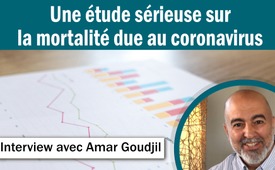 Une étude sérieuse sur la mortalité due au coronavirus - Un interview avec Amar Goudjil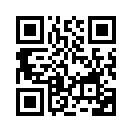 Viens par la suiteBonjour à tous. Depuis plus d’une année maintenant, les médias, quasi quotidiennement nous donnent des chiffres de mortalité, de gens qui rentrent dans les hôpitaux, on a continuellement des chiffres comme ça qui nous sont donnés ; et même la presse écrite use d’imagination pour des titres tels que « Surmortalité constatée au Luxembourg en 2020 », et pour un autre : « Il n’y a jamais eu autant de décès depuis 1976 », ou encore : « 2020, année surmortelle », et encore : «  La Covid impacte la courbe des décès comme jamais ».
Alors la question, c’est : « Est-ce vraiment comme ça ? Comment on peut vraiment vérifier si c’est vraiment comme ça ? »
Alors aujourd’hui on a le plaisir d’inviter Amar Goudjil. Bonjour Amar.

Bonjour

Est-ce que je peux vous appeler Amar ?

Oui

Alors vous avez publié une étude sur votre site, et moi, j’ai lu cette étude, et je me suis dit : « Il faut absolument inviter cette personne ». Alors en tout cas on est reconnaissant de vous avoir aujourd’hui pour répondre à nos questions.

Merci pour l’invitation.

Alors pour moi, cette étude, elle est vraiment précieuse à plusieurs titres : C’est que bon, d’abord vous ne niez pas qu’il y a des morts suite au Covid, ce n’est pas du tout votre intention en faisant cette étude, et puis on voit vraiment que cette étude, elle est faite de manière vraiment professionnelle. Parce que quand je lis le titre de cette étude, c’est : « Statistiques liées à la mortalité au grand Duché du Luxembourg depuis 1950 » Moi, je me suis dit : Mais, cette personne, c’est… un professionnel ! C’est peut-être un journaliste d’investigation, ou un historien… Mais en tout cas en lisant cette étude, je me suis dit : C’est fait vraiment de façon professionnelle ! Et il faut absolument que le public sache comment on calcule            une population. C’est vraiment cette idée-là qui est… qui m’est venue quand j’ai lu cette étude. Et après, en lisant cette étude on se dit : Ah, alors maintenant on comprend un peu plus !
Alors, Amar, est-ce que vous voulez d’abord vous présenter, parce que forcément, comme j’ai dit tout à l’heure, c’était fait de façon professionnelle ; alors, qui êtes-vous exactement ?

Moi, je m’appelle Amar Goudjil, je suis français… J’ai passé une partie de ma vie en Franche-Comté, une partie en Alsace, là où j’ai eu mon master de démographie. Ensuite je suis parti pour le travail en région parisienne et là-bas j’ai également étudié la sociologie des organisations. Plutôt orienté conduite du changement, organisation du travail.

sur cela je vis au Luxembourg, et aujourd'hui j'ai rejoint une association qui s'appelle EFB …?
Dans laquelle je suis membre et trésorier et en raison du fait d'avoir eu cet orientation a caractère démographique au courant de ma vie, je suis membre et trésorier mais également attaché aux sections démographiques 

d'accord car moi je me suis dit que je ne savais même pas que la démographie était une science 

La démographie c'est une étude de compilation ont s'intéresse a la population depuis la Mésopotamie et ont a commencer a répertorier le Sanhedrin dans les villages de Mésopotamie et ensuite ont a eu les chinois et les médecins pour recenser la population et connaitre leurs effectif parce que un pays un état un empire qui doit préserver ces reccources doit dépendre …… la démographie c'est toute une population en réalité la fécondité la natalité ,la nutualité ….? la mortalité . la démographie en général c'est ce qui touche aux hindous ….? 

oui moi donc quand j'ai lu ces titres de journaux donc repris sur vos études …..
j'imagine que c'est cela qui vous a fais réagir, vous vous êtes dit en tant que démographe il y a quelque chose qui débarque c'est pas la vérité !et vous avez publier cet étude !

Depuis plus d'un an en fait ont nous rabâche dans les médias .. vous avez un narratif qui vous rabâche en fait qu'on ai dans une hécatombe une épidémie ont va tous mourir et ces a ce titre que je me suis intéresser aux chiffres ! es ce que les chiffres corresponde a la réalité!.... es ce que les chiffres corresponde a ce que narratif officiel nous dit la politique et les médias! un jour j'ai un peu creuser le sujet et récemment le gouvernement a publier ces chiffres en regardant ces chiffres ben j'en ai conclu que la mortalité était normale en l'année 2020 et j'en suis arriver a la conclusion qu'il ni avais pas de pandémie !il ni a pas eu d'épidémie! une épidémie c'est quelque chose de très grave je ne dit pas ont a eu des morts au début de la covid moi-même mon enfant a eu la covid c'était problématique mais ce n'était pas non plus la peste !.....

en fait parce-que là vous apportez des chiffres sur un site officiel et vous n'inventez rien 


Rien n’est inventé le site est officiel, c’est un site du gouvernement qui s’appelle : statistique publique. ?

Tout le monde peut le consulter en fait.

S’agissant du tableau, c’est un tableau vraiment basique, il n’y a rien d’extraordinaire, après, il faut quand même avoir certaines notions, mais par exemple, calculer le taux de croissance, de décès, c’est un calcul qui est très simple. Vous prenez les décès de l’année L, vous les superposez sur l’année M+1, et vous obtenez ce qu’on appelle, le taux de croissance des décès.
Et ce qu’on constate c’est un taux de mortalité tout à fait normal.
Quand on étudie une population, on l’étudie toujours selon la structure et la taille, c’est très important.

Oui

On ne peut pas comprendre comment est la dynamique d’une population, si on ne connait pas la structure et la taille, et ça c’est très important.
Ici au Luxembourg, c’est un petit pays qui se comporte exactement de la même façon que tous les pays d’Europe, à savoir qu’on est une population vieillissante, puisqu’on a toutes les générations de l’après-guerre, des trente glorieuses. 
En France, on appelle ça les trente glorieuses, ici au Luxembourg, je ne connais pas le nom, mais toutes ces générations que l’on appelle le Papy-boom, sont en train d’arriver aujourd’hui à des âges élevés et c’est ce qui fait qu’on a une structure de la pyramide des âges qui va plutôt dans une structure en entonnoir, où vous avez très peu d’enfants en bas âges parce qu’en fait, les mamans aujourd’hui font beaucoup moins d’enfants qu’il y a 50 ans, et vous avez énormément de personnes aux âges élevés, c’est ce qui fait que vous avez une structure qui va plutôt en entonnoir. 
Si vous prenez une structure, par exemple dans un Etat comme l’Egypte, où vous avez une structure en forme de feuille de chêne, où vous avez une très grande masse de jeunes adultes, tout en bas de la pyramide et plus vous montez aux âges élevés de la pyramide, plus vous avez une pointe qui part un peu comme ça, d’où le nom de pyramide.
Voilà, parce que ça ressemble vraiment à une pyramide. Et normalement, une population qui n’est pas vieillissante devrait se comporter comme ça.
Donc, moi j’ai étudié un peu ces chiffres et il y a aussi un effet de ce qu’on appelle, à l’analyse de structure, une analyse de taille. Il y a quelque chose qui est très peu connu, mais qui s’appelle l’effet de rattrapage ou l’effet de moisson.

Oui

C'est-à-dire que vous avez une population qui est vieillissante, souvent elle bénéficie sur certaines années, d’un climat favorable, c'est-à-dire qu’on aura des hivers doux et des printemps agréables et donc là les personnes plutôt sensibles, les corps sensibles, ce sont très, très âgées qui ont une mauvaise immunité parce qu’elles ne font plus d’activité, elle mange moins bien que lorsqu’elles plus jeunes, beaucoup moins de crudités parce qu’elles n’ont plus la dentition pour.  Donc elle mange essentiellement des choses transformées, donc ces personnes âgés sont beaucoup plus sensibles que les jeunes enfants ou les jeunes adultes elles n’ontle  plus une très bonne immunité ;et quand les années sont favorables elles survivent, et quand arrive …

… un petit élément déclencheur…

… un élément déclencheur, ça peut être :

…un hivers froid 

…un corona virus humain ou un corona virus de type animal, on sait pas, ou même par exemple, vous avez, il arrive des choses, comme par exemple une canicule en été, ça arrive…

…c’est arrivé il y a 3 ans je crois.

…c’est exactement ca on a une canicule en été ; et dans les maisons de retraite on a oublié d’hydrater les personnes âgées. Donc on a une hécatombe et cette hécatombe va entrer dans les statistiques comme ce qu’on appelle un effet moisson. Toutes les personnes qui ne sont pas mortes en 2019,en 2018,2017, elles vont décédées en 2020. Là heureusement c’était pas le cas, mais enfin ! si c’était le cas car on a quand-même une augmentation de la mortalité au Luxembourg pour l’année 2020 qui est de 2,9% ; mais quand on relativise les choses c’est absolument rien du tout, comparer à ce qu’on a eu dans les années soixante-dix ou dans les années cinquante. 

 De mortalité en 2020.

En termes de mortalité…

Parce que là si je lis votre tableau que vous avez mis dans votre étude 2020, oui ! en fait par rapport à d’autres années, moi je regarde, j’ai regardé plusieurs fois, je me suis dit : mais il n’y a rien d’exceptionnel Quoi ? ..Il n’y a rien d’exceptionnel….un petit peu plus, rien d’exceptionnel…

Rien d’exceptionnel, on va prendre, on va faire un petit exercice ensemble : sur l’année 2020 vous avez un taux de mortalité de 0,73…C’est ca oui ..En 2017 il est de 0.71, c’est pas significatif mais si vous regardez bien en 2019 le taux brut de mortalité est il était de 0,69. Vous comprenez…
Si en 2017 vous avez 0,71 en 2018 vous avez 0,71, en 2019 vous avez 0,69, vous avez..0,02 point. Oui c’est ca..

…de moins…

…oui en fait vous les rattrapez.  Si vous faites 0,69 plus 0,02 vous êtes, retombez…

oui.oui..c’est intéressant ça. 

En fait si vous analysez les chiffres et vous relativisez, il n’y a pas de mortalité exceptionnelle c ’est tout simple.

C’est vraiment passionnant là quand même quand on vous écoute, on se dit mais c’est simple en fait..Bin c’est très simple, je ne veux pas minimiser les chiffres de ces études, mais comment ? Tout le monde devrait connaitre ce genre d’information.



C’est exact, le souci c’est que du point de vue médiatique, on ne peut pas vous donner la réalité des faits si d’un côté on essaie de vous orienter dans une autre direction. Aujourd’hui vous le voyez un petit peu autour de vous, tous les gouvernements poussent vers la vaccination. Si les gouvernements et les médias, mais en réalité le médiatique et le politique, ce sont les deux jambes d’un même corps… si ces deux jambes en fait n’avaient pas pratiqué cette politique de la frayeur, cette politique du chiffre, cette politique de… ce décompte un peu macabre, on n’aurait pas créé de terreur dans les populations et beaucoup de gens ne courraient pas se faire injecter, se faire vacciner. Or il y a eu un vari scénario qui a été mis en place, qui a été un petit peu organisé et très très bien joué... il faut… et qui a fait qu’aujourd’hui on est arrivé à cette situation où vous avez une population qui est complétement effrayée, qui ne sait plus où… quoi penser parce que pour trouver ces… ces idées, il faut aller sur les sites officiels et ensuite pour analyser les sites officiels il faut quand même avoir quelques clés. Alors… moi je n’y peux rien, je n’ai pas accès aux médias… mais c’est aussi… Je suis très content d’être reçu chez KlaTV mais si on avait accès aux médis, on expliquerait, on expliquerait tout ça aux populations, on leur dirait qu’il n’y a pas de quoi s’alarmer.

Voilà oui…

En réalité, si on était dans une véritable épidémie, si on était dans une véritable pandémie, vous ne verriez pas des masques partout sur les parkings, sur les trottoirs, aujourd’hui quand vous  marchez dans la rue, vous avez quasiment des masques qui trainent partout.

Oui 

Dans une situation d’épidémie sérieuse, mortelle, les gouvernements ne font pas ça. Donc quelque part il y a des choses qui ne sont pas claires et ça c’est au gouvernement de s’expliquer et c’est aussi peut-être à la justice de saisir les bonnes personnes pour ensuite démêler le vrai du faux, parce qu’on voir bien autour de nous qu’il y a des choses qui ne sont pas claires.

 D’où l’important vraiment pour le public d’avoir connaissance de ces faits, de ces chiffres parce que dès qu’on a connaissance d’une telle étude, on est tout de suite rassuré en fait. On se dit il n’y a pas de quoi en fouetter un chat, comme on pourrait dire, il n’y a rien de…

Non, la situation est normale, je vous l’ai dit, la part des plus de 95 ans, en 2000 elle était de 0,06 % de la population, 20 ans plus tard elle est de 0,14 % elle a quasiment fait 2 fois et demi. Donc on a une population qui est vieillissante, alors il faut s’en occuper. Quand les personnes âgées sont mal en point il faut  les prendre en charge. 

Et le problème c’est qu’aujourd’hui on est dans une situation, alors je vais peut-être plus parler pour la France que pour le Luxembourg parce le Luxembourg a un statut particulier, c’est pays qui a un triple A. Donc il n’y a pas de problème financier au Luxembourg. Mais la France c’est un problème, c’est un pays qui a de lourdes tares, qui a une économie qui est plombée par la dette.  Alors les différents ministères, les différents gouvernements coupent à chaque fois dans les budgets. Par exemple en vingt ans en France on a fermé la moitié des maternités. Bon c’est un peu justifié aussi parce qu’on fait beaucoup moins d’enfants. Mais pour les hôpitaux c’est pareil, on nous a dit en France par exemple que les hôpitaux étaient débordés, les urgences étaient saturées parce que les gens mourraient de la Covid. Ce n’est pas tout à fait ça. Si vous regardez bien l’actualité en 2019, 2018, 2016, 2012, 2010, 2001, 2002, les hôpitaux étaient toujours saturés parce que les gouvernements réduisent à chaque fois les budgets. Donc quand on a moins de moyens, qu’il y a moins de lits, on réduit  les lits dans les hôpitaux, c’est ce qui fait que là cette fois-ci on ne parle pas d’entonnoir, on parle de goulot d’étranglement. Quand vous avez dix personnes qui arrivent aux urgences et que vous avez cinq lits, comment vous faites ?

Ces hôpitaux étaient déjà engorgés avant, c’est ce que vous dites ?
C’est exactement ça, c’est exactement ça, oui. Vous avez toutes ces informations, si vous allez…, ce sont des informations officielles. Vous allez dans les archives des grands médias comme TF1, Canal+ ou peut-être ici à RTL à Luxembourg et vous allez voir qu’à chaque hiver, à chaque printemps, dès que vous avez des pics grippaux vous avez les hôpitaux qui s’engorgent. Et les hôpitaux se désengorgent à chaque été. C’est très simple.

Donc dans chaque pays il y a des paramètres qui sont différents, que vous étudiez en démographie. Moi je trouve ça passionnant d’étudier le contexte, qu’est-ce qui s’est passé les années d’avant, est-ce que la population est vieillissante et tout, c’est vraiment intéressant. 

C’est vrai que c’est passionnant. Chaque pays a sa propre démographie, a sa propre façon de voir les choses. Parce que déjà en Europe, un pays latin du point de vue démographique ne se comporte pas comme un pays comme l’Allemagne. Ce sont deux comportements démographiques qui sont complètement différents. En matière de… alors la démographie c’est l’étude des populations, mais on étudie aussi toutes les variables, tous les paramètres qui sont… peut-être pas des épiphénomènes, mais qui sont annexe à la démographie. Les politiques gouvernementales, par exemple un gouvernement qui fait un politique favorable à la natalité, ça va énormément influer sur le bon des naissances… Si par exemple un gouvernement donne des primes vous allez avoir beaucoup de mamans qui vont commencer à faire des enfants, qui vont se mettre en retrait, qui vont… voilà on aura plus qu’un… dans le ménage vous n’aurez plus qu’un salaire pour deux, mais c’est compensé par les primes du gouvernement. Donc les mamans en profitent pour faire des enfants. Et les politiques gouvernementales en général, on en tient compte aussi. La démographie ce n’est pas que des chiffres bruts, ce n’est pas que ça, c’est aussi expliquer comment varient ces chiffres.

Parce que vous m’avez dit, quand on s’est préparé, vous m’avez dit mais c’est encore plus … on pourrait en parler encore davantage de la démographie, c’est encore plus que cette étude. Maintenant, si je comprends bien Amar, lorsque je regarde votre étude je me dis : Mais avec les chiffres on peut leur faire dire tout et n’importe quoi ! Alors que … alors que vous, en publiant cette étude c’est comme si vous remettiez l’église au milieu du village. 

C’est exactement ça en fait … les chiffres si on ne les prend pas de façon … dans leur contexte on peut leur faire dire n’importe quoi. /

Voilà oui. 

Et c’est ce qui s’est passé durant l’année 2020 où on a eu ce décompte macabre, mais quand on regarde bien, on va … avec le recul on s’aperçoit que bein il n’y avait pas de quoi s’alarmer. Il n’y avait pas de quoi détruire l’économie mais … encore voilà … encore faudrait-il se poser la question « Quel projet y a derrière ? » Et ça c’est voilà … Ce sont des questions qu’il faudrait se poser. 

Je suis sûr que vous allez susciter des vocations et que des gens en vous écoutant ils auront envie d’en savoir plus, ou d’être … d’étudier la démographie parce que c’est … c’est vraiment passionnant. Alors on va conclure, est-ce que vous auriez encore un ou deux mots à nous dire pour finir ? 

La démographie c’est passionnant et c’est vrai que ça me permet … ça nous permet, en tout cas, d’avoir une vision du monde différente … différente de la plupart des gens, parce qu’on comprend mieux … en fait on a une autre grille d’analyse, on a une autre grille de lecture et on voit les choses de façon différente. C’est peut-être pour ça que … que je ne suis pas inquiet du tout, en fait, avec la Covid 19, bein parce que c’est une maladie qui se traite. Alors maintenant, pourquoi les gouvernements ont caché des traitements ? Pourquoi les gouvernements ont semé cette panique ? Pourquoi les gouvernements ont mis l’accent sur la terreur, au lieu de mettre l’accent sur les traitements disponible, et sur la façon de prendre en charge les … les citoyens, les gens ? Et ça c’est encore une … Ce sont des questions que les juges devraient commencer à se poser. Encore faut-il que la justice soit indépendante ! Moi, je pense que voilà il y a des choses qui ne sont pas claires, et les gens devraient réfléchir un peu plus, et se poser les bonnes questions. 

On sent Amar que vous êtes vraiment un chercheur. C’est … c’est passionnant de vous écouter, et on voit que ça déborde chez-vous, que … Et d’ailleurs je vous … et vous êtes déjà en train d’étudier d’autres choses. 

C’est exactement ça, oui. 

Vous m’en avez parlé avant, et on serait … on serait vraiment très heureux de vous inviter d’autres fois pour vous entendre sur d’autres sujets parce que … Et ce que vous l’avez dit au début, mais ces études, ces recherches, vous les faites vraiment bénévolement … 

 Oui. 

… parce que vous avez vraiment un fardeau pour ce qui se passe vraiment actuellement dans ce monde. 

Bein, nous en tout cas on est tous bénévoles, et moi ce qui m’anime en tant que … moi je vous donne mon point de vue personnel, mon point de vue privé. Moi ce qui m’anime c’est que j’ai un enfant de 6 ans, et que ce que je veux pour lui, et pour tous les enfants d’ailleurs, c’est un monde meilleur ; mais pas un monde où … où on est dans une société de surveillance qui serait calquée sur le modèle chinois. Ca j’en veux pas ! Moi je suis né en France, j’ai grandi dans un pays libre. Et c’est ce que je veux transmettre, en fait, à … aux enfants. 

Okay, très bien. Merci beaucoup Amar, pour ces explications. 

Bein, merci de m’avoir invité. 

On est vraiment reconnaissants pour ce que vous faites ; pour cette étude que vous avez publiée, et d’autres études encore dont vous nous parlerez certainement plus tard. 

Merci. 

On aura vraiment beaucoup de plaisir à vous recevoir. 

Oui je reviendrai avec plaisir. 

Merci encore. 

Merci à vous.de jpl.Sources:Viendront par la suiteCela pourrait aussi vous intéresser:---Kla.TV – Des nouvelles alternatives... libres – indépendantes – non censurées...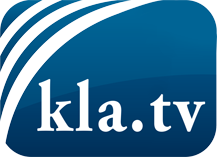 ce que les médias ne devraient pas dissimuler...peu entendu, du peuple pour le peuple...des informations régulières sur www.kla.tv/frÇa vaut la peine de rester avec nous! Vous pouvez vous abonner gratuitement à notre newsletter: www.kla.tv/abo-frAvis de sécurité:Les contre voix sont malheureusement de plus en plus censurées et réprimées. Tant que nous ne nous orientons pas en fonction des intérêts et des idéologies de la système presse, nous devons toujours nous attendre à ce que des prétextes soient recherchés pour bloquer ou supprimer Kla.TV.Alors mettez-vous dès aujourd’hui en réseau en dehors d’internet!
Cliquez ici: www.kla.tv/vernetzung&lang=frLicence:    Licence Creative Commons avec attribution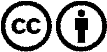 Il est permis de diffuser et d’utiliser notre matériel avec l’attribution! Toutefois, le matériel ne peut pas être utilisé hors contexte.
Cependant pour les institutions financées avec la redevance audio-visuelle, ceci n’est autorisé qu’avec notre accord. Des infractions peuvent entraîner des poursuites.